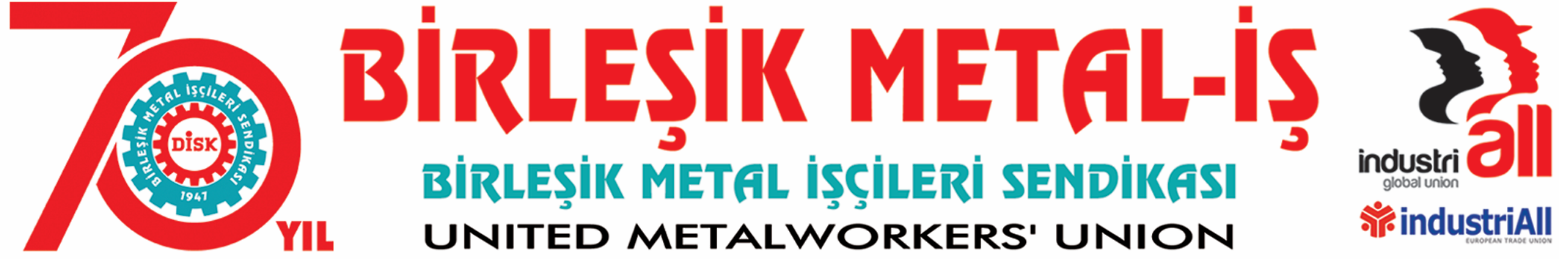 BASIN BÜLTENİ
11.10.2017TÜPRAŞ’TA PATLAMAİzmir’in Aliağa ilçesinde bulunan TÜPRAŞ Rafinerisinde meydana gelen patlamada 4 işçi hayatını kaybederken, biri ağır olmak üzere iki işçinin yaralandığı bildirildi.  Tüpraş’tan yapılan açıklamaya göre; “Bugün saat 09.25’de Tüpraş İzmir Rafinerisi Ürün Tankında yapılan bakım sonrası devreye alma çalışmaları sırasında yüzer tavanlı nafta tankında gaz sıkışmasına bağlı patlama  meydana gelmiştir.”Taşeron yine ölüm getirdiÜlkenin ve bölgenin gözde enerji tesislerinden olan KOÇ Holding’e ait olan Tüpraş Rafinerisinde meydana gelen patlama Türkiye’de iş sağlığı ve güvenliğinin hangi düzeyde olduğunu bir defa daha gözler önüne sermiştir. Esnek, kuralsız çalışma koşullarının giderek yaygınlaştırıldığı Rafineride hayatını kaybeden işçilerin taşeron olduğu öğrenilmiştir. Altın yumurtlayan tavuk olarak nitelendirilen Tüpraş’da, eğitim ve deneyim gerektiren kritik alanlarda dahi taşeron işçi çalıştırılmasını, patronların kar hırsını ve bu hırsın nelere mal olacağını kanıtlar niteliktedir. İşçiler ölüyor, üretim sürüyorKonuya ilişkin açıklama yapan Aliağa Kaymakamı Bayram Yılmaz, “anlık patlamanın iş kazası olduğunu ve herhangi bir yangın olayı bulunmadığını, tesisin üretimine devam ettiğini” bildirdi. Birleşik Metal-İş Sendikası olarak hiçbir kazancın işçinin hayatından daha değerli olamayacağını bir defa daha vurguluyor üzüntümüzü dile getiriyor, yaşamını kaybeden işçilerimizin yakınlarına baş sağlığı, yaralı işçilerimize acil şifalar diliyoruz. BİRLEŞİK METAL-İŞ SENDİKASIGenel Yönetim Kurulu